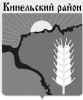 Собрание представителеймуниципального района КинельскийСамарской областиРЕШЕНИЕ№ 404						  	15 февраля  2024г«О заслушивании отчетаначальника межмуниципального отдела МВД России «Кинельский»В соответствии с Федеральным законом от 07.02.2011 г. № 3-ФЗ «О полиции», приказом МВД РФ от 30.08.2011 г. № 975 «Об организации и проведении отчетов должностных лиц территориальных органов МВД России», а также заслушав отчет начальника межмуниципального отдела МВД России «Кинельский», Собрание представителей муниципального района Кинельскийрешило:1. Принять к сведению отчет начальника межмуниципального отдела МВД России «Кинельский».Председатель Собрания представителей муниципального района Кинельский 						   Ю. Д. ПлотниковИнформационно – аналитическая записка к отчету начальника МО МВД России «Кинельский» перед Собранием представителей муниципального района Кинельскийпо итогам работы за 12 месяцев 2023 года.В отчетном периоде усилия подразделений МО МВД России «Кинельский» были направлены на укрепление законности и правопорядка, повышение уровня доверия граждан, их безопасности от преступных посягательств, активизацию профилактической работы, оздоровление криминогенной обстановки на улицах и в других общественных местах. За 2023 год в дежурную часть МО МВД России «Кинельский» поступило 11955 (+0,11%; АППГ- 11942) заявлений (сообщений) о преступлениях, об административных правонарушениях и происшествиях. По всем поступившим заявлениям проведены проверки и приняты законные процессуальные решения. Наряду с общим снижением зарегистрированных преступлений в отчетном периоде в муниципальном районе Кинельский также произошло снижение зарегистрированных преступлений на 11% (142, АППГ – 159). На 50% меньше совершенных убийств (с 4 до 2) и 22,8% краж чужого имущества (с 77 до 60).   Вместе с тем, произошел рост тяжких и особо тяжких составов на 30% (43, АППГ – 33). Больше совершено мошенничеств (+100%, с 4 до 9), преступлений, совершенных с использованием информационно-телекоммуникационных технологий (+92%, с 12 до 23), ТВЗ (+100%, с 1 до 6), а также неправомерного завладения транспортным средством (+100%, с 1 до 4). Кроме того, на 100% произошел рост преступлений совершенных иностранными гражданами (с 1 до 3). В отношении иностранных граждан преступления не совершались, как и в аналогичном периоде прошлого года. Основной рост тяжких составов произошел преимущественно за счет увеличения посягательств с использованием IT-технологий. В целях профилактики преступлений, данной категории сотрудниками МО МВД России «Кинельский» на постоянной основе проводятся рабочие встречи с руководителями банков, с целью использования базы данных для информирования населения о способах и методах мошенников. На постоянной основе проводится работа со СМИ. Информация о мошенниках размещается на официальном аккаунте МО МВД России «Кинельский», в сети Интернет, а также в газеты «Междуречье» и «Кинельская жизнь».  Кроме того, в целях профилактики, предупреждения и пресечения совершения преступлений в МО МВД России «Кинельский» проводятся оперативно-профилактических мероприятий, таких как: «Ночь», «Грабитель», «Притон», «Правопорядок», «Нелегальный мигрант» и «Розыск». В ходе которых составлено 4885 административных протоколов. Комплексный подход всех субъектов профилактики за 2023 год способствовал снижению преступлений, совершенных в общественных местах и на улицах на 9,5% (с 21 до 19).   Вместе с тем, на территории обслуживания МО МВД России «Кинельский» по итогам 2023 года наблюдается снижение подростковой преступности на 60% (с 10 до 4). По лицам, совершивших преступления так же наблюдается снижение на 11,11% (с 9 до 8).  В структуре подростковой преступности на территории обслуживания преступления совершены против собственности, а именно угон автотранспорта - 1 преступление (по ч.1 ст. 166 УК РФ), 2 преступления против жизни и здоровья по ст. 111 ч.4 УК РФ и по ст. 112 ч.1 УК РФ, 1 преступление по ч.2 ст. 159 УК РФ. Выявлено и поставлено на учет 22 неблагополучных родителя (АППГ-21). Состоит на учете неблагополучных родителей – 32 (АППГ- 34). Выявлено и поставлено на профилактический учет 23 (АППГ-15) несовершеннолетних. Всего на профилактическом учете состоит 17 несовершеннолетних (АППГ-17), из них:с. Богдановка – 1с. Красносамарское - 1с. Бобровка/Октябрьский – 0/1с. Сколково – 2 п. Кинельский – 3с. Домашка – 5с. Чубовка – 1 с. Георгиевка – 3 С целью профилактики преступлений и правонарушений среди несовершеннолетних проведено 102 лекции, беседы, с несовершеннолетними и родителями, в 19 в образовательной организации.  Принято участия в 2 круглых столах с участием представителей субъектов профилактики (в техникуме).Приоритетным направлением деятельности есть и остается борьба с наркопреступностью. 	Сотрудниками отдела в отчетном периоде на территории муниципального района Кинельский выявлено 1 (АППГ - 7) преступление в сфере незаконного оборота наркотических средств и психотропных веществ. 	За 2023 год из незаконного оборота на территории муниципального района Кинельский изъято 207,10 гр. наркотических средств, психотропных и сильнодействующих веществ. Кроме того, проводилась целенаправленная работа по выявлению на ранней стадии лиц, допускающих немедицинское потребление наркотических средств, и принятию к ним мер административного воздействия. Так, за 2023 год на территории муниципального района Кинельский выявлено 13 (АППГ - 9) административных правонарушений данного вида. По итогам 2023 года на территории обслуживания МО МВД России «Кинельский» зарегистрировано 94 ДТП (АППГ – 97), в которых погибло 16 человек и 129 человек получили ранения различной степени тяжести. Возбуждено 221 административное дело на водителей за управление транспортным средством в состоянии опьянения и отказ от прохождения медицинского освидетельствования.  В то же время за истекший период выявлено 26 нарушений (АППГ – 27), где предусмотрена ответственность по ст. 264.1 УК РФ (повторно).Поставленные перед нами задачи решались в условиях возросших нагрузок, связанных, в том числе, со значительным некомплектом. Сегодня он составляет порядка 30 человек. За 2023 год из органов внутренних дел уволилось 27 сотрудников, принято вновь 18. Вместе с тем, проблема вакансий крайне актуальна. Особенно для подразделений, которые непосредственно взаимодействуют с населением. Прежде всего – патрульно-постовой службы и участковых уполномоченных полиции. Данная проблема решается. Работа по укреплению кадрового потенциала находится на постоянном контроле. На протяжении всего прошлого года особое внимание уделялось охране общественного порядка при проведении массовых мероприятий, в том числе проведенных в сентябре выборов Депутата Государственной Думы. Нарушение общественного порядка, а также совершения террористического акта не допущено. Также, в качестве положительного момента хочется отметить, что по показателям ведомственной оценки, согласно приказа МВД России от 31.12.2013 № 1040 за 2023 год МО МВД России «Кинельский» находится на 7 месте из 29 муниципальных органов внутренних дел Самарской области.Начальник полковник полиции 						 Д. В. Маркин